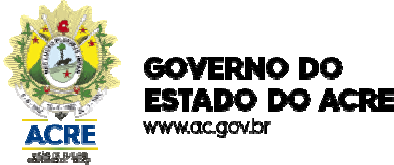 PROCESSO SELETIVO SIMPLIFICADO Nº 013/2022 – ITINERÁRIO V BOLSA PROFESSOR TUTORANEXO V SEM VÍNCULOEu,							, Brasileiro/a,	Estado	civil:	,	Profissão:	 		,	RG nº:			, CPF nº			, DECLARO, para os devidos fins, que não possuo Cargo em Comissão – CEC no âmbito da Administração Pública ou Função Gratificada no âmbito do IEPTEC/ Dom Moacyr, bem como que NÃO POSSUO NENHUM VÍNCULO CAPAZ DE GERAR CONFLITO DE CARGAHORÁRIA, não restando incompatibilidades ou impedimentos que impliquem no meu recrutamento. 	 – Acre,	de	de 2022.Assinatura do RecrutadoCPF Nº 	